„Europejski Fundusz Rolny na rzecz Rozwoju Obszarów Wiejskich: Europa inwestująca w obszary wiejskie”.Agenda XV posiedzenia grupy tematycznej ds. podejścia LEADER, 7 lipca 2020 r., godz. 10:00, wideokonferencja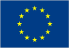 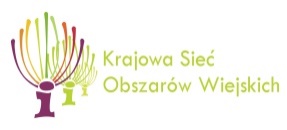 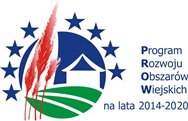 GodzinaPunkt programu10:00-10:10Otwarcie posiedzenia, wprowadzenie – p. Piotr Sadłocha, Polska Sieć LGD, przewodniczący GTLPrzedstawienie i przyjęcie porządku obrad posiedzenia10.10-10.30Wystąpienie Pana Ryszarda Kamińskiego – Podsekretarza Stanu w MRiRW10:30-11:00 „Zmiana rozporządzenia dla działania 19.2 oraz zmiany w ustawie PROW” – prezentacja założeń – p. Beata Rodak, naczelnik Wydziału Aktywizacji Obszarów Wiejskich oraz p. Łukasz Tomczak, zastępca dyrektora DWPR MRiRW11:00-12:30Dyskusja12:30-13:00Przerwa13:00-13:15Konkursy KSOW w 2020 r.– prezentacja CDR13:15-14:15Dyskusja (sprawy bieżące – tematy zgłaszane przez uczestników spotkania14:15-14.30Doświadczenia z ewaluacji midterm przez podmiot zewnętrzny – reprezentant Świętokrzyskiej Sieci LGD14:30-14:50Dyskusja14:50-15:00Podsumowanie, ustalenie wniosków końcowych i zakończenie posiedzenia